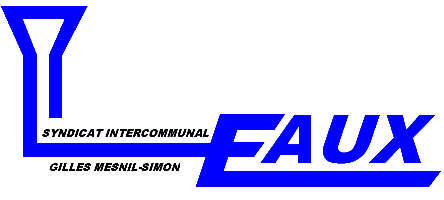 																Le 1er avril 2020INFORMATIONSRELEVÉS ANNUELS DES COMPTEURSSuite au Corona Virus « COVID-19 », la Préfecture nous interdit de faire les relevés annuels des compteurs. Nous vous informons que nous sommes donc dans L’OBLIGATION DE FACTURER A TOUS LES ABONNÉS 70% de votre consommation annuelle.Si besoin, nous procèderons plus tard aux régularisations nécessaires.Pour toutes questions, vous pouvez joindre le 06.22.67.87.35 ou bien le 06.87.85.32.14.Siège Social : 2, rue des Sablons - 28260 OULINS 09.65.00.09.78.  Fax  02.37.64.51.68.Blog : syndicateaux.unblog.fr